Publicado en Guadassuar el 17/10/2019 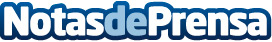 Éxito rotundo en la última Jornada de Puertas Abiertas de TCI CuttingTCI Cutting celebra el éxito rotundo de la última Jornada de Puertas Abiertas y afianza su posición como uno de los principales fabricantes de maquinaria industrial a nivel mundialDatos de contacto:TCI Cutting962572290Nota de prensa publicada en: https://www.notasdeprensa.es/exito-rotundo-en-la-ultima-jornada-de-puertas Categorias: Inteligencia Artificial y Robótica Emprendedores Otras Industrias http://www.notasdeprensa.es